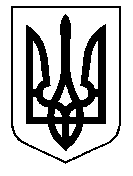 У К Р А Ї Н А Кам'янсько-Дніпровська міська радаКам’янсько-Дніпровського району Запорізької областіТридцята сесія восьмого скликанняР І Ш Е Н Н Я  18 жовтня  2019  року          м. Кам’янка-Дніпровська                           №  28Про  затвердження Акту № 1 від 23 вересня 2019 року  приймання - передачі майна  відділу освіти, молоді та спорту Кам’янсько-Дніпровської районної державної адміністрації  Запорізької області          Керуючись  ст. ст. 26, 60,  Закону України “Про місцеве самоврядування в Україні”, постановою КМУ № 1482 від 21.09.1998 ” Про передачу об’єктів права державної та комунальної власності”,  відповідно   до розпорядження голови  Кам’янсько-Дніпровської районної державної адміністрації від 05.09.2019 № 204  “Про передачу майна”, враховуючи лист-клопотання начальника відділу освіти, молоді та спорту Кам’янсько-Дніпровської районної державної адміністрації  Запорізької області від 30.09.2019 року вх. № 3962/02-01-21,  лист - згоду начальника відділу освіти, молоді та спорту виконавчого комітету Кам’янсько-Дніпровської міської ради від 30.09.2019 року вх. № 3965/02-01-21 та розглянувши  Акт № 1 від 23 вересня 2019 року  приймання - передачі майна  відділу освіти, молоді та спорту Кам’янсько-Дніпровської районної державної адміністрації  Запорізької області, з метою більш ефективного використання майна та для подальшої роботи загальноосвітніх закладів, які розташовані на території  міської  об’єднаної територіальної громади,  міська радав и р і ш и л а :     1. Затвердити Акт № 1 від 23 вересня 2019 року  приймання - передачі майна  відділу освіти, молоді та спорту Кам’янсько-Дніпровської районної державної адміністрації  Запорізької області до комунальної власності Кам'янсько-Дніпровської міської об'єднаної територіальної громади, в особі  Кам'янсько-Дніпровської міської ради,(додається).     2. Прийняти до комунальної власності  Кам'янсько-Дніпровської  міської   об'єднаної територіальної громади, в особі  Кам'янсько-Дніпровської міської ради майно  відділу освіти, молоді та спорту Кам’янсько-Дніпровської районної державної адміністрації  Запорізької області у сумі балансовою вартістю 52513,70 грн.  (п’ятдесят дві тисячі п’ятсот тринадцять гривень 70 копійок).    3. Закріпити загальноосвітнім закладам нерухоме майно, а саме: - КЗ НВК «Дитячий садок - загальноосвітня школа I-III ступенів»- 12506,74 гнр.(дванадцять  тисяч п’ятсот шість тисяч 74 копійки);-  КЗ «Великознам’янська загальноосвітня школа I-III ступенів № 1» -14166,77 грн.(чотирнадцять тисяч сто шістдесят шість гривень 77 копійок);-  КЗ «Великознам’янська загальноосвітня школа I-II ступенів № 2» - 13449,96 грн.(тринадцять тисяч чотириста сорок дев'ять гривень 96 копійок);-  КЗ «Великознам’янська загальноосвітня школа I-III ступенів № 3» -12390,23грн.(дванадцять тисяч триста дев’яносто гривень 23 копійки) в  оперативне управління  з постановкою на баланс відділу освіти, молоді та спорту виконавчого комітету Кам’янсько – Дніпровської міської ради Кам’янсько-Дніпровського району Запорізької області.  4. Контроль  за виконанням  цього рішення покласти на постійні комісії міської ради з питань  комунальної власності, житлово-комунального господарства та благоустрою території міста та соціально-економічного розвитку міста, інфраструктури, планування  бюджету, фінансів, підприємництва та торгівлі.Міський голова                                                                        В.В. Антоненко                                                                                                                                                 ЗАТВЕРДЖЕНО							                     рішення міської ради							                     від 18.10.2019 № 28							                     Міський голова					                       _______________В.В.АнтоненкоАКТ № 1 приймання – передачі майна відділу освіти, молоді та спорту Кам’янсько-Дніпровської районної державної адміністрації Запорізької області, відповідно до розпорядження голови Кам’янсько-Дніпровської райдержадміністрації від   05.09.2019р. № 204 «Про передачу майна» до Кам’янсько-Дніпровської міської радим.Кам’янка-Дніпровська					      23 вересня 2019 року	Комісія з питань приймання-передачі майна відділу освіти, молоді та спорту райдержадміністрації Запорізької області до комунальної власності Кам’янсько-Дніпровської міської ради створена відповідно до розпорядження голови Кам’янсько-Дніпровської райдержадміністрації від   05.09.2019р. № 204     «Про передачу майна» у складі:	Провела огляд  і  інвентаризацію майна об’єкту  передачі - майна відділу освіти, молоді та спорту Кам’янсько-Дніпровської районної державної адміністрації Запорізької області, яке розташоване за адресою: 71304, Україна, Запорізька область, Кам’янсько-Дніпровський район, м.Кам’янка-Дніпровська, вул. Гоголя, 7а до комунальної власності Кам’янсько-Дніпровської міської об’єднаної територіальної громади, в особі Кам’янсько-Дніпровської міської ради. Майно перебуває у належному стані та придатне для подальшого використання. Комісія дійшла висновку: передати (прийняти) майно, яке обліковується на балансі відділу освіти, молоді та спорту Кам’янсько-Дніпровської районної державної адміністрації Запорізької області, балансовою вартістю 52513,70 грн.  (п’ятдесят дві тисячи п’ятсот тринадцять гривень 70 коп.) до комунальної власності Кам’янсько-Дніпровської міської об'єднаної територіальної громади, в особі  Кам’янсько-Дніпровської міської ради, а саме:Альошина  Ксенія Григорівназаступник голови Кам’янсько-Дніпровської  районної державної адміністрації, голова комісіїЧлени комісії:Члени комісії:Безкоровайна  Світлана Анатоліївнаначальник відділу житлово-комунального господарства та комунальної власності виконавчого комітету Кам’янсько-Дніпровської  міської ради (за згодою)Танько  Сергій Григоровичначальник відділу освіти, молоді та спорту Кам’янсько-Дніпровської  райдержадміністраціїТарасова  Тетяна ВікторівнаВакула  Маріанна ЮріївнаАндросова  Лариса Іванівнаголовний бухгалтер відділу освіти, молоді та спорту Кам’янсько – Дніпровської  райдержадміністраціїначальник відділу освіти, молоді та спорту Кам’янсько-Дніпровського  виконавчого комітетуголовний бухгалтер відділу освіти, молоді та спорту Кам’янсько-Дніпровського  виконавчого комітетуКозулькова  Олена Венедиктівназаступник міського голови з гуманітарних питань, захисту населення та соціальної політики виконавчого комітету Кам’янсько-Дніпровської міської ради (за згодою)Олійник  Євген Владиславовичначальник юридичного відділу апарату Кам’янсько-Дніпровської  райдержадміністрації№ з/пНайменування об’єктаІнвентарний номер дата введення в експлуатаціюОдин.виміруКільк.Баланс. вартість Знос на 01.09.2019Залишкова вартість1Комп’ютер Intel Socket 77510480119шт13332 ,00100%2Системний блок в зборі 10480127шт12091,001564,00527,003Монітор    «19»LG W   1943 SE10480124шт11200,00900,00300,004Монітор     «19»LG W 1943SE10480126шт11200,00900,00300,005Кондиціонер Сплинт Samsyng1210490005шт12980,00100%6Стіл двохтумбовий1130759шт5627,447Антресоль1131343шт6250,648Стіл туалетний1131319шт1127,889Карнизи1130017шт213,9110Принтер  CanonS-1001134194шт1436,3011Стільці1130027шт8247,5712Системний  блок у зборі10480129шт12091,001564,00527,0013Системний блок LG F90010480110шт1952,00100%14Системний блок Samsyng10480109шт11852,00100%15Комп’ютер  Intel Sosket 77510480121шт13015,00100%16Шкаф книжний10630011шт132,00100%17Кондиционер Сплинт Samsyng0910490003шт12201,00100%18Клавіатура1135513шт172,1819Стіл однотумбовий1130026шт148,0820Комплект  Cenius KMSW-110   (Клав+мишка+колон)1134792шт1168,8021Стіл обіденний1130011шт126,3422Колонки  «Cesius»S-P-S-2001134751шт2106,6523Жалюзі  горизонтальні1134858м19,331369,0024Електрокамін1130051шт168,8025Люстра з рожковая1134056шт164,4526Комплект  шкільної    меблі1130008шт1322,9327Комп’ютер  Intel Celeron Д315,2.2   GHz10480112шт12743,00100%28Комп’ютер10480114шт11843,00100%29Шкаф книж -ний10630006шт1196,00100%30Факсималь – ний апарат  Panasonic10490007шт11250 ,00913,00337,0031Електрокамін «Уголек»10490001шт126,00100%32МФУ лазерний Samsung SCX  3400                    1048130шт11400,00700,00700,0033Мишь для компьютера1134131шт144,4534Стулья п/мяг.1131483шт3143,3735Принтер «Canon S-100»1134191шт1436,3036Кондиціонер OLMO OSH  09LH10490008шт12500,001827,00673,0037Шкаф комбіно - ваний10630006шт1167,00100%38Сейф1130035шт163,4339Сетевой фильтр1134196шт266,4940Стол однотумбов.1130026шт3144,2441Стол двухтумбов.1130026шт1125,8342Столи однотумбов.1130026шт4502,6343Стул’я1130027шт10330,5144Стул’я1130027шт3128,9845Стул’я1130027шт6117,6446Вішалка  металева1130034шт118,4047Подгарди ники1130017шт8193,3948Шкаф  книж ковий1130032шт2246,5249Комплект  шкільний1130008шт2645,8550Комплект  шкільної  меблі1130008шт2645,5051Стіл письмо вий1130011шт183,8952Шкаф1134118шт1104,3553Системний  блок10480116шт12082,00100%54Комп’ютер в комплекті10480117шт14409,00100%55Монітор 19 LG1919STFT10480115шт11681,00100%56Монітор19  LGW1943SE10480125шт11200,00900,00300,0057Стіл аудіторний-10630015шт113,00100%58Комплект оборудованя10630012-  13шт2458,00100%59Шкаф книж -  ковий1130032шт9842,4460Телефоний  апарат1134068шт184,5761Ножиці1131730шт317,9862Стула м'які1130027шт4123,7963Вішалка настінна1130044шт18,1864Кондиціонер  LG10490006шт12275,00100%65Сейф каса10630008шт1255,00100%Всього52513,709268,003664,00Майно передав:_______________С.Г.ТанькоМПМайно прийняв:__________________С.А.БезкоровайнаМПГолова комісії:                                    К.Г.АльошинаЧлени комісії:                                     С.А.Безкоровайна                                      С.Г.Танько                                     Т.В.Тарасова                                     О.В.Козулькова                                    Є.В.Олійник                                     Л.І.Андросова